Северо-Восточное управление министерства образования и науки Самарской областиГБОУ СОШ им Н.С. Доровского с. Подбельск  ПРОГРАММАокружного семинара по профилактике детского дорожно-транспортного травматизма в ГБОУ СОШ им. Н.С.Доровского с.Подбельск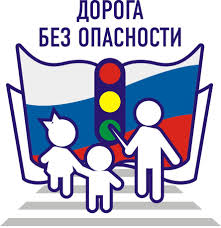 Похвистневский район, 2018гДата проведения:    03 апреля  2018 г.Время проведения:   11.30 -15.30Место проведения:    ГБОУ СОШ им Н.С.Доровского с. Подбельск, Самарская область, Похвистневский район, с. Подбельск, ул. Октябрьская, 28Время Тема, содержаниеМесто проведенияОтветственные11.30 – 12.00Регистрация участников окружного семинараХолл I этажаТитова Е.А., педагог-психолог11.30 – 12.00Выставка методических материалов по профилактике ДДТТХолл II этажаКугаткина Н.А., ст. методист ЦВР «Эврика»11.30 – 12.00Выставка детских работ декоративно - прикладного творчества по профилактике ДДТТХолл II этажа12.00 – 12.10Открытие семинара. Приветственное слово к участникам семинараАктовый залПетрова В.И.,  ведущий специалист СВУ МО и Н СО Уздяев В.Н.,  директор ГБОУ СОШ им. Н.С. Доровского с.Подбельск12.10.-13.10Методы и формы подготовки отрядов ЮИД к конкурсу «Безопасное колесо»Актовый залХамитова Э.А,зав. отделом ГБОУ ДО СО СОЦДЮТТ13.10-13.25Отчет  ГБОУ СОШ им.Н.С.Доровского с. Подбельск по профилактике детского дорожно-транспортного травматизма за 2016-2017 учебный годАктовый залДушаева Н.А.,зам.директора по ВР,Гладкова И.В.,руководитель объединения «Общество и мы»13.25-13.35Система работы ЦВР «Эврика» по профилактике ДДТТАктовый залПетрянкина Е.Н.- руководитель ЦВР «Эврика» - филиала ГБОУ СОШ им. Н.С. Доровского с. Подбельск13.35-13.55Организация работы по профилактике ДДТТ в тесном взаимодействии с социальными партнерами»-корректировка темыАктовый залШмойлов С.А.,начальник ОГИБДДРоманова О.Г., инспектор по пропаганде ОГИБДД13.55-14.25Интеллектуальная викторина по ПДД «Своя игра»Актовый залСтерликова О.В.кл. руководитель 4 «Б» 13.55-14.25Квест-игра  «О правилах дорожного движения»Актовый залАтаманова С.Ю. кл. руководитель 6 «А»  14.25-14.55Мастер- класс: "Игровые технологии в обучении детей правилам дорожного движения"Актовый залПижамова Н.В.,кл. руководитель 2 «Б»  14.25-14.55Мастер-класс Квест –игра «Правила движения знаем без сомнения»Актовый залМоисеева Г.В., кл. руководитель 8 «Б» 14.55-15.30 Подведение итогов семинара. Вручение сертификатов.Актовый залПетрова В.И.,ведущий специалист СВУ  МОиН СО,Хамитова Э.А. , зав.отделом по профилактике ДДТТ СО